22-23 января 2015 г. состоялась V Международная научно-практическая конференция «Теория и практика судебной экспертизы в современных условиях», посвященная 10-летию Института судебных экспертиз Московского государственного юридического университета имени О.Е. Кутафина (МГЮА). Список участников  конференции.Программа V-й Международной научно-практической конференции «Теория и практика судебной экспертизы в современных условиях», посвященной 10-летию Института судебных экспертиз Университета имени О.Е. Кутафина. (г. Москва, 22–23 января 2015г.)Пресс-релиз V Международной научно-практической конференции  «Теория и практика судебной экспертизы в современных условиях» (г. Москва, 22-23 января 2015 г.)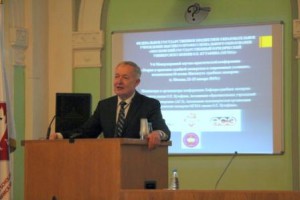 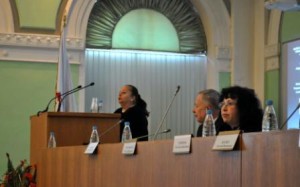 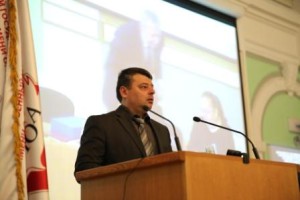 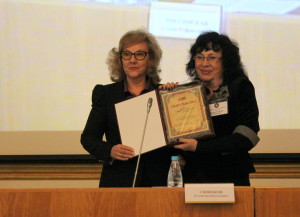 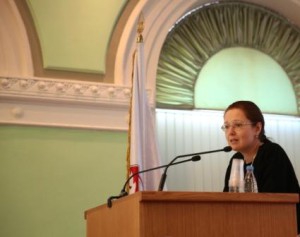 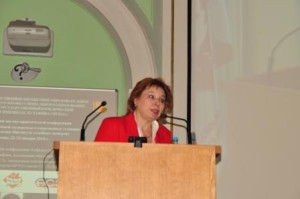 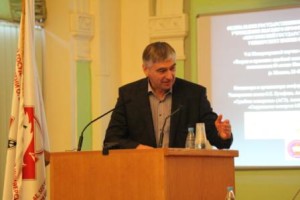 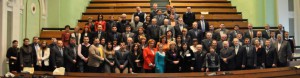 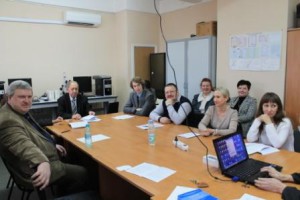 